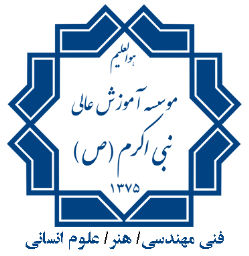 گزارش نمره پایان‌نامه(پیوست صورت‌جلسه دفاع پایان‌نامه کارشناسی ارشد)معاونت محترم تحصیلات تکمیلی : با سلام؛ بدین‌وسیله گواهی می‌شود که خانم/آقای ____________ به شماره دانشجویی ____________ دانشجوی کارشناسی ارشد رشته ____________________ از گروه آموزشی ______ در تاریخ ___/___/____ از  پایان‌نامه خود تحت عنوان ______________________________ به ارزش ___ واحد دفاع نموده و نمره ایشان به عدد __/__ و به حروف __________________________ و معادل با درجه  ________ می‌باشد.خواهشمند است دستور فرمایید اقدامات لازم به عمل آید. 	امضاء مدیرگروه	مورخ    /    /